Praise we now the Word of grace    AMNS 83     Melody: Savannah     7 7. 7 7. 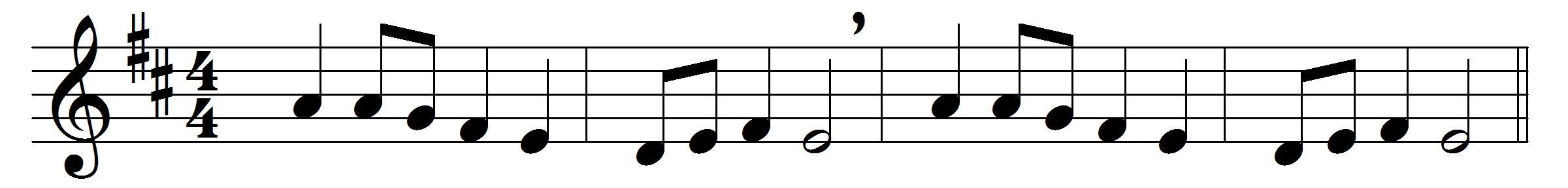 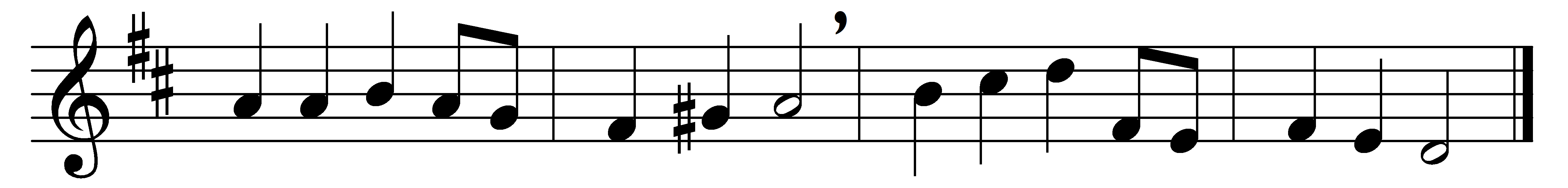 Praise we now the Word of grace;
may our hearts its truth embrace:
from its pages may we hear
Christ our Teacher, speaking clear.
May the Gospel of the Lord
everywhere be spread abroad,
that the world around may own
Christ as King, and Christ alone.Words: Sydney Newman Sedgwick (1872-1941)Music: John Wesley’s Foundery Collection, 1742